Announcement on Winners of 2022 DMZ Docs Industry Cash Prize and In-kind Support for Winners Completed 6 Days of Journey after Awards Ceremony in 25th of September2022 DMZ Docs Industry Awards CeremonyDMZ Docs Industry is a documentary industrial platform that discovers outstanding documentary projects and supports documentarians in Korea and Asia. DMZ Docs Industry was held under the theme “Dream what it should be” and completed its 6 days of journey with the Industry Awards Ceremony on September 25.  The awards ceremony held in September 25 announced the award winners for diverse fields, including cash prizes and in-kind prizes for the DMZ Docs Pitch winners and K-Doc Short Pitch winners. DMZ Docs Pitch winners won the production funds in cash and in-kind around 195 million KRW, while K-Doc Short Pitch winners won the funds of 150 million KRW sponsored by the Korea Creative Content Agency.   In the Production Pitch for the Korean and Asian projects, Colors of the Wind(working title) and Devi won the Best Award and received 30 million KRW respectively. Moment of a Star and Our Hoolocks won Excellence Award with 20 million KRW prize money, and 1997, Grounding, A Woman’s Path, and First Fairytale Book won the Special Jury Awards with 10 million KRW per project. In the Rough Cut Presentation category, Concrete Land won the Best Award with the cash prize of 25 million KRW, and My Missing Aunt and Ininnawa: An Island Calling won the Excellence Award with 15 million KRW per project. In the K-Doc Short Pitch Category, My Body My Proof and Sound of Silence won the Grand Prize. Mystery F. File, Missed Call (working title), Soonja and I, Kintsugi, and The Rest Stop won the Best Prize. Furthermore, 8 projects including Sometimes the Way is Beautiful (working title) won the Excellence Prize. A Warm Welcome won the SBA Award that supports the whole post-production stage and 1997 won the Feel&Plan Award that supports the promotional marketing for releasing in the theaters. IDFA Spotlight Award went to a Korean project, Grounding, Hot Docs Industry Award was given to a Korean project Guest Workers, and Docedge Kolkata Award went to a Korean project Colors of the Wind (working title) and a Chinese project The Wild Street.DMZ International Documentary Film Festival leads on spreading the values of “Peace, Life, and Communication” and it will be held until September 29 at Goyang-si and Paju-si, Gyeonggi-do.  *Attachment2022 DMZ Docs Industry Award Winners14th DMZ International Documentary Film Festival Press Release14th DMZ International Documentary Film Festival Press ReleaseDept. in ChargePromotion and Marketing Team marketing@dmzdocs.comAvailable Release DateAvailable Immediately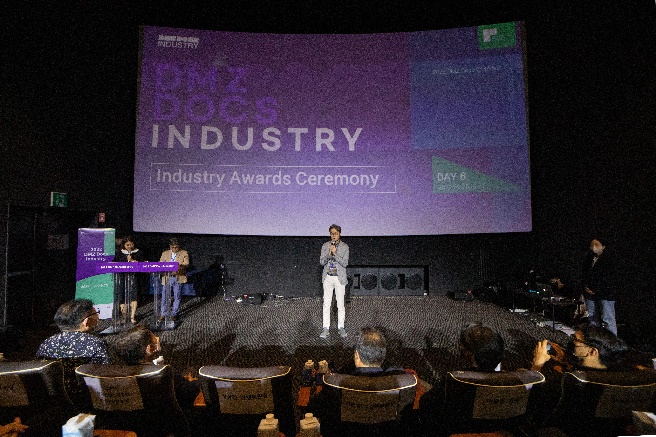 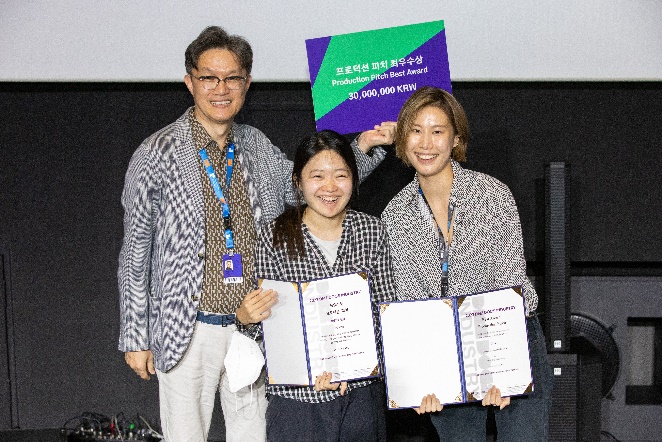 SectorAward SectorTitleProduction PitchBest AwardColors of the Wind(Working Title)Production PitchBest AwardDeviProduction PitchExcellence AwardMoment of a StarProduction PitchExcellence AwardOur HoolocksProduction PitchSpecial Jury Award1997Production PitchSpecial Jury AwardGroundingProduction PitchSpecial Jury AwardA Woman`s PathProduction PitchSpecial Jury AwardFirst Fairytale BookRough Cut PresentationBest AwardConcrete LandRough Cut PresentationExcellence Award My Missing AuntRough Cut PresentationExcellence Award Ininnawa: An Island CallingK-Doc Short PitchGrand PrizeMy Body My ProofK-Doc Short PitchGrand PrizeSound of SilenceK-Doc Short PitchBest PrizeMystery F. FileK-Doc Short PitchBest PrizeMissed Call (Working Title)K-Doc Short PitchBest PrizeSoonja and IK-Doc Short PitchBest PrizeKintsugiK-Doc Short PitchBest PrizeThe Rest StopK-Doc Short PitchExcellence PrizeSometimes the Way is Beautiful (Working Title)K-Doc Short PitchExcellence PrizeTo Road To Race TrackK-Doc Short PitchExcellence PrizeMee(a)t PapaK-Doc Short PitchExcellence PrizeLetters from Our PlacesK-Doc Short PitchExcellence PrizeMedical RefugeesK-Doc Short PitchExcellence PrizeThe Story of the NamelessK-Doc Short PitchExcellence PrizeDiaristK-Doc Short PitchExcellence PrizeWomen of the Head Family ‘Jong Ga’Industry In-Kind SupportSBA Award A Warm WelcomeIndustry In-Kind SupportFeel&Plan Award1997Industry In-Kind SupportDocedge Kolkata AwardColors of the Wind (Working Title)Industry In-Kind SupportDocedge Kolkata AwardThe Wild StreetIndustry In-Kind SupportIDFA Spotlight AwardGroundingIndustry In-Kind SupportHot Docs Industry AwardGuest Workers